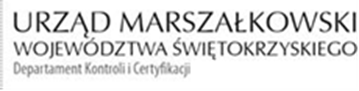 KC-I.432.79.1.2023                                                                                Kielce, dn. 14.07.2023r.Gmina Starachowiceul. Radomska 4527 – 200 StarachowiceINFORMACJA POKONTROLNA NR KC-I.432.79.1.2023/KKC-4/Pz kontroli w trakcie realizacji projektu nr RPSW.03.04.00-26-0027/17 pn.: „Poprawa komunikacji publicznej w Starachowicach poprzez modernizację infrastruktury i zakup taboru niskoemisyjnego”, realizowanego w ramach Działania 3.4 - „Strategia niskoemisyjna, wsparcie zrównoważonej multimodalnej mobilności miejskiej”, 3 Osi priorytetowej – „Efektywna i zielona energia” Regionalnego Programu Operacyjnego Województwa Świętokrzyskiego na lata 2014 – 2020, polegającej na weryfikacji dokumentów w zakresie prawidłowości przeprowadzenia właściwych procedur dotyczących udzielania zamówień publicznych, przeprowadzonej na dokumentach w siedzibie Instytucji Zarządzającej Regionalnym Programem Operacyjnym Województwa Świętokrzyskiego na lata 2014 – 2020 w dniach od 24.01.2023 r. oraz na dokumentach zamieszczonych przez Beneficjenta w systemie SL 2014 do 14.06.2023r.I. INFORMACJE OGÓLNE:Nazwa i adres badanego Beneficjenta:Gmina Starachowiceul. Radomska 45, 27- 200 StarachowiceStatus prawny Beneficjenta:Wspólnoty samorządowe - gminaII. PODSTAWA PRAWNA KONTROLI:Niniejszą kontrolę przeprowadzono na podstawie art. 23 ust. 1 w związku z art. 22 ust. 4 ustawy z dnia 11 lipca 2014 r. o zasadach realizacji programów w zakresie polityki spójności finansowanych w perspektywie finansowej 2014 – 2020 (Dz.U. z 2020 r., poz. 818 z późn. zm.).III. OBSZAR I CEL KONTROLI:Cel kontroli stanowi weryfikacja dokumentów w zakresie prawidłowości przeprowadzenia przez Beneficjenta właściwych procedur dotyczących udzielania zamówień publicznych 
w ramach realizacji projektu nr RPSW.03.04.00-26-0027/17 pn. „Poprawa komunikacji publicznej w Starachowicach poprzez modernizację infrastruktury i zakup taboru niskoemisyjnego”.Weryfikacja obejmuje dokumenty dotyczące udzielania zamówień publicznych związanych z wydatkami przedstawionymi przez Beneficjenta we wniosku o płatność nr RPSW.03.04.00-26-0027/17-008.Kontrola przeprowadzona została przez Zespół Kontrolny złożony z pracowników Departamentu Kontroli i Certyfikacji Urzędu Marszałkowskiego Województwa Świętokrzyskiego z siedzibą w Kielcach, w składzie:Katarzyna Karbowniczek-Cebula – Główny Specjalista (kierownik zespołu kontrolnego),Hubert Zieja – Główny Specjalista (członek zespołu kontrolnego).IV. USTALENIA SZCZEGÓŁOWE:W wyniku dokonanej w dniach: 24.02.2023r. - 14.06.2023r.   weryfikacji dokumentów dotyczących zamówień udzielonych w ramach projektu nr RPSW.03.04.00-26-0027/17, przesłanych do Instytucji Zarządzającej Regionalnym Programem Operacyjnym Województwa Świętokrzyskiego na lata 2014 – 2020 przez Beneficjenta za pośrednictwem Centralnego systemu teleinformatycznego SL2014, Zespół Kontrolny ustalił co następuje:Beneficjent przeprowadził na podstawie art.275 ust. 1 ustawy Pzp (t.j. Dz.U. z 2019, poz.2019 z późn. zm.) postępowanie o udzielenie zamówienia w trybie podstawowym bez możliwości negocjacji, którego przedmiotem była dostawa, montaż i uruchomienie samoobsługowej myjni autobusów komunikacji miejskiej w nowo budowanym budynku warsztatu autobusowego.Powyżej wskazane postępowanie zostało wszczęte w dniu 06.07.2021r. poprzez opublikowanie ogłoszenia o zamówieniu w Biuletynie Zamówień Publicznych 
(nr ogłoszenia 2021/BZP 00105566/01). Następstwem rozstrzygnięcia w/w postępowania było zawarcie pomiędzy Beneficjentem a Wykonawcą SULTOF Sp. z o.o., ul. Słoneczna 54N, 05-500 Stara Iwiczna –– umowy nr 01/NW/2021. Wysokość wynagrodzenia Wykonawcy – 585 778,89 zł brutto. Termin realizacji: 3 miesiące od dnia podpisania umowy.Nadto, kontrolujący ustalili, iż strony do w/w umowy wprowadziły zmiany polegające na:- zmianie terminu realizacji zadania do 22.04.2022r. - (aneks: nr 1 z dnia 21.02.2022 r.                 dot. wydłużenia terminu na realizację zadania z powodu nie wykonanego przez głównego wykonawcę budynku warsztatowego).W ocenie kontrolujących postanowienia przywołanego aneksu są zgodne z art. 455 ust. 1 ustawy Pzp, ponieważ zostały przewidziane w §14 ust.3 pkt 1 Umowy nr  01/NW/2021      oraz w Rozdziale 19 Specyfikacji Warunków Zamówienia.Ponadto, należy wskazać, iż przedmiot umowy został zrealizowany zgodnie z umową 
oraz  w terminie zgodnym z postanowieniami aneksu nr 1.W wyniku weryfikacji w/w postępowania oraz umowy zespół kontrolny nie stwierdził nieprawidłowości.Lista sprawdzająca dotycząca w/w postępowania stanowi dowód nr 1 do niniejszej Informacji pokontrolnej.Beneficjent przeprowadził na podstawie art. 132 ust. 1 ustawy Pzp (t.j. Dz.U. z 2019, poz.2019 z późn. zm.) postępowanie o udzielenie zamówienia w trybie podstawowym bez możliwości negocjacji, którego przedmiotem była dostawa,  montaż i uruchomienie nowoczesnego zintegrowanego centrum zarządzania dyspozytorskiego oraz wdrożenie systemu dynamicznej informacji pasażerskiej.Powyżej wskazane postępowanie zostało wszczęte w dniu 12.08.2021r. poprzez przekazanie ogłoszenia o zamówieniu Urzędowi Publikacji Unii Europejskiej, które zostało  opublikowane w Dz.U. UE pod numerem 2021/S 158 - 418175 w dniu                                           17.08.2021r. Następstwem rozstrzygnięcia w/w postępowania było zawarcie w dniu 10.11.2021r. pomiędzy Beneficjentem a Wykonawcą R&G PLUS Sp. z o.o., ul. Traugutta 7, 39-300 Mielec –– umowy nr 02/NW/2021. Wysokość wynagrodzenia Wykonawcy – 3 366 430,05 zł brutto. Termin realizacji: - zintegrowanego centrum zarządzania dyspozytorskiego oraz wdrożenie systemu dynamicznej informacji pasażerskiej – w terminie 6 miesięcy od dnia podpisania umowy, nie wcześniej niż 10.01.2022r.;- systemu SDIP w zakresie montażu tablic przystankowych oraz wdrożenia i integracji oprogramowania – w terminie 9 miesięcy licząc od dnia podpisania umowy, nie wcześniej niż 10.01.2022r.;- wyposażenia (dostawa i montaż) 25 autobusów w niezbędne elementy zgodnie z pkt IV.3.5. OPZ w terminie zbieżnym z terminem dostawy autobusów, który przewidywany jest na luty 2022r. Nadto, kontrolujący ustalili, iż strony do w/w umowy wprowadziły zmiany polegające na:zmianie koloru tablic diodowych w celu ujednolicenia z wybraną kolorystyką autobusów, a także zmianie terminu wyposażenia 25 autobusów w niezbędne elementy zgodnie z pkt IV.3.5. OPZ z powodu nieprzewidzianych okoliczności, niezależnych od wykonawcy do 6 miesięcy od dnia podpisania umowy  - (aneks: nr 1 z dnia 25.02.2022r.);W ocenie kontrolujących postanowienia przywołanego aneksu są zgodne z art. 455 ust. 1 ustawy Pzp, ponieważ zostały przewidziane w §15 ust.3 pkt 4 Umowy nr  02/NW/2021.zmianie terminu realizacji systemu SDIP w zakresie montażu tablic przystankowych oraz wdrożenia oprogramowania z 09.08.2022r. do 30.09.2022r. - - (aneks: nr 2 z dnia 09.08.2022r.);W ocenie kontrolujących postanowienia przywołanego aneksu są zgodne z art. 455                    ust. 1 ustawy Pzp, ponieważ zostały przewidziane w §15 ust.3 pkt 1 Umowy                                                nr  02/NW/2021.zmianie zapisów zawartych w preambule w aneksie nr 1 polegającej na wpisaniu prawidłowej nazwy projektu  - (aneks: nr 3 z dnia 26.09.2022r.);zmianie zapisów zawartych w preambule w aneksie nr 2 polegającej na wpisaniu prawidłowej nazwy projektu  - (aneks: nr 4 z dnia 26.09.2022r.).      Przedmiot umowy został zrealizowany zgodnie z umową oraz w terminie zgodnym                          z postanowieniami aneksu nr 1 oraz aneksu nr 2.W wyniku weryfikacji w/w postępowania oraz umowy zespół kontrolny nie stwierdził nieprawidłowości.Lista sprawdzająca dotycząca w/w postępowania stanowi dowód nr 2 do niniejszej Informacji pokontrolnej.Beneficjent przeprowadził na podstawie art.39  ustawy Pzp (t.j. Dz.U. z 2017, poz.1579                  z późn. zm.) postępowanie o udzielenie zamówienia w trybie przetargu nieograniczonego, którego przedmiotem była dostawa i montaż 30 szt. wiat przystankowych w ramach zadania inwestycyjnego pn. „Wymiana i montaż ok. 40 wiat przystankowych                                 na terenie miasta”.Powyżej wskazane postępowanie zostało wszczęte w dniu 09.04.2018r. poprzez opublikowanie ogłoszenia o zamówieniu w Biuletynie Zamówień Publicznych                                  (nr ogłoszenia 541675-N-2018). Następstwem rozstrzygnięcia w/w postępowania było zawarcie w dniu 28.05.2018r. pomiędzy Beneficjentem a Wykonawcą BUDOTECHNKA Sp. z o.o., ul. Bierawka 2a,  44-145 Pilchowice –– Umowy na realizację w/w zadania. Wysokość wynagrodzenia Wykonawcy – 293 062,88 zł brutto. Termin realizacji: 31.07.2018r.Przedmiot umowy został zrealizowany zgodnie z umową  oraz  w terminie zgodnym z jej postanowieniami.W wyniku weryfikacji w/w postępowania oraz umowy zespół kontrolny nie stwierdził nieprawidłowości.Lista sprawdzająca dotycząca w/w postępowania stanowi dowód nr 3 do niniejszej Informacji pokontrolnej.Beneficjent przeprowadził zgodnie z zasadą konkurencyjności określoną w sekcji 6.5.2 Wytycznych w zakresie kwalifikowalności wydatków w ramach Europejskiego Funduszu Rozwoju Regionalnego, Europejskiego Funduszu Społecznego oraz Funduszu Spójności              na lata 2014-2020  z dnia 19.07.2017r. jedno postępowanie o udzielenie zamówienia, którego przedmiotem była dostawa i montaż czterech zielonych wiat przystankowych                   na terenie miasta Starachowice. Postępowanie zostało wszczęte w dniu 22.03.2019r., poprzez zamieszczenie zapytania ofertowego pod numerem 16268 na stronie internetowej https://bazakonkurencyjnosci.funduszeeuropejskie.gov.pl/. Zgodnie z protokołem                     z oceny ofert z dnia 01.04.2019r. Beneficjent jako najkorzystniejszą wybrał ofertę złożoną przez Pracownię ARBOR Agnieszka Gołda, Adamów, ul. Górna 104A, 27-230 Brody. Efektem rozstrzygnięcia postępowania było podpisanie w dniu 18.04.2019r. Umowy                     na dostawę i montaż czterech zielonych wiat przystankowych na terenie miasta Starachowice z wyżej wymienionym Wykonawcą. Wartość umowy: 92 780,00 zł brutto. Termin realizacji umowy: 31.05.2019r. Nadto, w dniu 24.06.2019r. strony zawarły Aneks nr 1 dotyczący zmiany wysokości wynagrodzenia na kwotę 87 203,94 zł brutto w zw. cyt. „z ustalonymi zmianami w zakresie wykonywanych robót (rezygnacja z części prac, wykonanie nasadzeń nieobjętych przedmiotem umowy) zgodnie z zał. nr 1” z 24.06.2019r. W ocenie kontrolujących Beneficjent naruszył przepisy Wytycznych w zakresie kwalifikowalności wydatków  w ramach Europejskiego Funduszu Rozwoju Regionalnego, Europejskiego Funduszu Społecznego oraz Funduszu Spójności na lata 2014-2020                              z 19.07.2017 r. (sekcja 6.5.2 pkt 22 lit a), ponieważ nie przewidział możliwości dokonania żadnej zmiany umowy w zapytaniu ofertowym oraz nie określił jej warunków.Dyspozycja określona w przywołanych powyżej Wytycznych (…) w sekcji 6.5.2 pkt 22 wprowadza generalną zasadę niezmienności umów w sprawie zamówień publicznych, formułując jednocześnie katalog okoliczności, w których po spełnieniu określonych warunków zmiana umowy jest dopuszczalna. Zatem instytucja zamawiająca ma możliwość już na etapie przygotowania postępowania o udzielenie zamówienia publicznego                                 na zabezpieczenie prawidłowego toku realizacji zamówienia, poprzez wprowadzenie klauzul kontraktowych umożliwiających dostosowywanie warunków realizacji zamówienia publicznego do zmieniającego się otoczenia gospodarczego lub warunków rynkowych. Mając na względzie, że celem postępowania o udzielenie zamówienia publicznego jest nabycie przez instytucję zamawiającą określonego świadczenia (dostawy, usługi lub roboty budowlanej) będącej efektem realizacji zawartej umowy, instytucje zamawiające powinny formułować warunki i zasady tej realizacji w taki sposób by uwzględniać otoczenie społeczno – gospodarcze wykonywania umów, warunki funkcjonowania rynku określonych dostaw, usług lub robót budowalnych, tak aby w określonym zakresie móc reagować                         na zmiany tego otoczenia bez uszczerbku dla realizacji zamówionego świadczenia. Dlatego też, w zakresie w jakim instytucja zamawiająca jest w stanie przewidzieć określone pola                    i warunki modyfikacji umów, które wynikają w szczególności z prowadzonej przez te instytucje działalności, dotychczasowego doświadczenia lub wiedzy dotyczącej realiów określonych rynków - celowym jest by takie zapisy stanowiły element dokumentacji postępowań o udzielenie zamówienia publicznego. Należy przy tym zwrócić uwagę,                         iż tylko takie działanie na gruncie obecnie obowiązujących przepisów daje zasadniczo możliwość, dokonywania zmian o charakterze istotnym bez konieczności spełniania dodatkowych warunków. Klauzule kontraktowe pozwalające na efektywne dostosowywanie sposobu i warunków realizacji umów do zmieniających się warunków zewnętrznych znajdują swoje uzasadnienie również w zasadach celowości, racjonalności                 i efektywności wydatkowania środków publicznych. Ograniczają one bowiem ryzyko niewykonania lub nienależytego wykonania zamówienia publicznego.Ponadto, zgodnie z §5 przywołanej umowy Wykonawca miał cyt. „obowiązek zgłaszać                               z odpowiednim wyprzedzeniem okoliczności utrudniające lub uniemożliwiające prawidłowe wykonanie przedmiotu umowy, jak również mogące wymagać zmiany tej umowy”. Wykonawca zgodnie z zawartą umową zgłosił gotowość do odbioru wykonanych robót                  z dniem 31.05.2019r.  i nie przedstawił żadnej dokumentacji potwierdzającej zgłoszenie                     z wyprzedzeniem, jakichkolwiek okoliczności utrudniających lub uniemożliwiających prawidłowe wykonanie przedmiotu umowy. Zgodnie z § 12 przywołanej umowy Zamawiający rozpoczął odbiór robót w ciągu 14 dni od daty zawiadomienia go o gotowości do odbioru,                      tj. w dniu 12.06.2019r. W tymże dniu w Protokole odbioru usług  zostały stwierdzone przez komisję w obecności Wykonawcy usterki oraz dokonano zmiany umowy co do zakresu jej realizacji (tzn. zmniejszenia zakresu), zatem po terminie zgłoszenia w dniu 31.05.2019r.                                przez wykonawcę gotowości do odbioru wszystkich robót wykonanych zgodnie                          z zawartą umową. Następnie zmniejszony zakres robót został wyceniony przez wykonawcę 21.06.2019r., a w dniu 24.06.2019r. strony zawarły Aneks zmniejszający bezpodstawnie zakres robót.Nadto, w Protokole końcowego odbioru robót spisanym dnia 24.06.2019r. komisja przy udziale wykonawcy postanowiła: cyt.:„1.Uznać roboty za wykonane bezusterkowo i odebrane od wykonawcy z jednoczesnym przekazaniem obiektu użytkownikowi.  2.Termin gwarancyjny wykonanych robót upływa z dniem 31.05.2021r.”,tym samym komisja potwierdziła uznanie wykonanych robót z dniem 31.05.2019r., co stoi w sprzeczności z zapisami  zamieszczonymi w niniejszym Protokole w wierszu „DODATKOWE USTALENIA STRON”, gdzie Zamawiający stwierdził brak usunięcia usterki polegającej na naprawie uszkodzenia pokrycia dachu z poliwęglanu wiaty przy                    ul. Armii Krajowej obok restauracji „Zodiak” oraz zapisami wynikającymi z § 12 pkt 8. zawartej w dniu 18.04.2019r. umowy: cyt. „Od daty odbioru przedmiotu umowy                         bez zastrzeżeń, rozpoczynają swój bieg terminy rękojmi i gwarancji na kompleksowo zrealizowane w ramach niniejszej umowy roboty wykonane przez Wykonawcę                             i podwykonawców w obiekcie”. Notatka służbowa z 19.07.2019r. potwierdza usunięcie usterki na wiacie przy ul. Armii Krajowej obok restauracji „Zodiak”, zatem bieg terminu gwarancji winien rozpocząć się     od 19.07.2019r., a nie jak wskazano w Protokole końcowego odbioru robót (spisanym dnia 24.06.2019r.) 31.05.2019r. W wyniku weryfikacji przeprowadzonego zamówienia ponadto stwierdzono:a)	Beneficjent nie zamieścił w zapytaniu ofertowym wszystkich elementów wymienionych w sekcji 6.5.2. pkt. 11 lit a tiret viii., ix  Wytycznych w zakresie kwalifikowalności wydatków w ramach Europejskiego Funduszu Rozwoju Regionalnego, Europejskiego Funduszu Społecznego oraz Funduszu Spójności na lata 2014-2020 z dnia 19.07.2017r., tj.:- informacji na temat zakazu powiązań osobowych lub kapitałowych, - nie określił warunków istotnych zmian umowy zawartej w wyniku przeprowadzonego postępowania o udzielenie zamówienia, (a takich zmian po zawarciu umowy dokonał);b)	Beneficjent naruszył przepisy Wytycznych w zakresie kwalifikowalności wydatków                  w ramach Europejskiego Funduszu Społecznego oraz Funduszu Spójności na lata 2014-2020    z 19.07.2017 r. (sekcja 6.5.2 pkt 10), ponieważ ustalił termin składania ofert w postępowaniu                   o udzielnie zamówienia na dostawę krótszy niż 7 dni od daty upublicznienia zapytania ofertowego.   Oprócz w/w nieprawidłowości stwierdzono naruszenia niemające wpływu na wynik postępowania, polegające na:- żądaniu przez Beneficjenta od potencjalnych wykonawców przeprowadzenia obowiązkowej wizji w terenie z pracownikiem UM w Starachowicach (punkt VIII Zapytania ofertowego).                      Z uwagi na fakt, że Beneficjent ostatecznie nie wymagał żadnego dokumentu na potwierdzenie odbycia wizji lokalnej należy uznać, iż nie miało to wpływu na wynik postępowania.- zamieszczeniu dokumentacji z przeprowadzonego postępowania o udzielenie zamówienia publicznego w module zamówienia publiczne SL 2014, po terminie określonym w umowie.Postępowanie zostało zweryfikowane przy wykorzystaniu listy sprawdzającej stanowiącej dowód  nr 4 do Informacji Pokontrolnej.V. REKOMENDACJE I ZALECENIA POKONTROLNE:Ustalenia o wysokim stopniu istotności:W trakcie weryfikacji dokumentacji dotyczącej postępowania dotyczącego dostawy                   i montaż czterech zielonych wiat przystankowych na terenie miasta Starachowice ustalono, że doszło do naruszenia § 12 ust. 1 umowy o dofinansowanie projektu 
w związku z naruszeniem przez Beneficjenta sekcji 6.5.2 pkt 22 lit. a) Wytycznych 
w zakresie kwalifikowalności wydatków  w ramach Europejskiego Funduszu Rozwoju Regionalnego, Europejskiego Funduszu Społecznego oraz Funduszu Spójności na lata 2014-2020 z 19.07.2017 r., ponieważ Beneficjent dokonał niedozwolonej zmiany postanowień zawartej umowy w sprawie zamówienia. Biorąc pod uwagę powyższe, IZ RPOWŚ 2014-2020 na podstawie art. 143 Rozporządzenia Parlamentu Europejskiego 
i Rady (UE) nr 1303/2013 z dnia 17 grudnia 2013 r., art. 9 ust. 2 pkt 8 ustawy z dnia 11 lipca 2014 r. o zasadach realizacji programów w zakresie polityki spójności finansowanych w perspektywie finansowej 2014 – 2020 (Dz.U.2018 poz. 1431 z późn. zm.) oraz Rozporządzenia Ministra Rozwoju z dnia 29 stycznia 2016 r. w sprawie warunków obniżania wartości korekt finansowych oraz wydatków poniesionych nieprawidłowo związanych z udzielaniem zamówień (Dz. U. z 2018 r., poz. 971) ustaliła wartość pomniejszenia wydatków kwalifikowalnych w następujący sposób:Wp = W% × Wkw = 25 %  × 70 897,51 zł = 17 724,38 złgdzie znaczenie poszczególnych symboli jest następujące:Wp – wartość pomniejszenia,Wkw – wartość faktycznie poniesionych wydatków kwalifikowalnych dla danego zamówienia (wydatek rozliczony we wniosku nr RPSW.03.04.00-26-0027/17-008),W% – stawka procentowa – 25 % stawka wskazana w pkt. 29 Załącznika do Rozporządzenia Ministra Rozwoju z dnia 22 lutego 2017 r. (Dz. U. z 2018 r. poz. 971) pn. Stawki procentowe przy obniżeniu wartości korekt finansowych i pomniejszeń dla poszczególnych kategorii nieprawidłowości indywidualnych z tytułu niedozwolonej zmiany postanowień zawartej umowy w sprawie zamówienia.Wskazanej w pkt. 29 w/w Załącznika (…) stawki 100% wartości zmniejszenia zakresu świadczenia nie zastosowano, gdyż Beneficjent rozliczył wydatki wynikające z zawartej umowy w kwocie pomniejszonej o zakres niewykonanych robót.W związku z powyższym IZ  RPOWŚ na lata 2014-2020 informuje, iż kwota pomniejszenia wartości wydatków kwalifikowalnych w projekcie wynosi 17 724,38 zł.Jednocześnie biorąc pod uwagę montaż finansowy  i 85 % poziom dofinansowania, obniżenie wartości korekty finansowej wydatków ujętych we wniosku o płatność  nr  RPSW.03.04.00-26-0027/17-008  z tytułu wyżej wymienionego naruszenia wynosi 17 724,38 zł * 85%  = 15 065,72 zł.2)	W trakcie weryfikacji dokumentacji dotyczącej postępowania dotyczącego dostawy                 i montaż czterech zielonych wiat przystankowych na terenie miasta Starachowice ustalono,                 że doszło do naruszenia § 12 ust. 1 umowy o dofinansowanie projektu, ponieważ Beneficjent nie zamieścił w zapytaniu ofertowym wszystkich elementów wymienionych w sekcji 6.5.2. pkt. 11 lit a tiret viii., ix  Wytycznych w zakresie kwalifikowalności wydatków w ramach Europejskiego Funduszu Rozwoju Regionalnego, Europejskiego Funduszu Społecznego                       oraz Funduszu Spójności na lata 2014-2020 z dnia 19.07.2017r., tj.:- informacji na temat zakazu powiązań osobowych lub kapitałowych, - nie określił warunków istotnych zmian umowy zawartej w wyniku przeprowadzonego postępowania o udzielenie zamówienia.Biorąc pod uwagę powyższe, IZ RPOWŚ 2014-2020 na podstawie art. 143 Rozporządzenia Parlamentu Europejskiego i Rady (UE) nr 1303/2013 z dnia 17 grudnia 2013 r., art. 9 ust. 2 pkt 8 ustawy z dnia 11 lipca 2014 r. o zasadach realizacji programów w zakresie polityki spójności finansowanych w perspektywie finansowej 2014 – 2020 (Dz.U.2018 poz. 1431 z późn. zm.) oraz Rozporządzenia Ministra Rozwoju z dnia 29 stycznia 2016 r. w sprawie warunków obniżania wartości korekt finansowych oraz wydatków poniesionych nieprawidłowo związanych z udzielaniem zamówień (Dz. U. z 2018 r., poz. 971) ustaliła wartość pomniejszenia wydatków kwalifikowalnych w następujący sposób:Wp = W% × Wkw = 25 %  × 70 897,51 zł = 17 724,38 złgdzie znaczenie poszczególnych symboli jest następujące:Wp – wartość pomniejszenia,Wkw – wartość faktycznie poniesionych wydatków kwalifikowalnych dla danego zamówienia (wydatek rozliczony we wniosku nr RPSW.03.04.00-26-0027/17-008),W% – stawka procentowa – 25 % stawka wskazana w pkt. 11 Załącznika do Rozporządzenia Ministra Rozwoju z dnia 22 lutego 2017 r. (Dz. U. z 2018 r. poz. 971) pn. Stawki procentowe przy obniżeniu wartości korekt finansowych i pomniejszeń dla poszczególnych kategorii nieprawidłowości indywidualnych z tytułu braku pełnej informacji o warunkach udziału                       w postępowaniu o udzielenie zamówienia.W związku z powyższym IZ  RPOWŚ na lata 2014-2020 informuje, iż kwota pomniejszenia wartości wydatków kwalifikowalnych w projekcie wynosi 17 724,38 zł.Jednocześnie biorąc pod uwagę montaż finansowy  i 85 %  poziom dofinansowania, obniżenie wartości korekty finansowej wydatków ujętych we wniosku o płatność  nr  RPSW.03.04.00-26-0027/17-008 z tytułu wyżej wymienionego naruszenia wynosi                                                                       17 724,38 zł * 85%  = 15 065,72 zł.W trakcie weryfikacji dokumentacji dotyczącej postępowania dotyczącego dostawy                   i montażu czterech zielonych wiat przystankowych na terenie miasta Starachowice ustalono, że doszło do naruszenia § 12 ust. 1 umowy o dofinansowanie projektu 
w związku z naruszeniem przez Beneficjenta sekcji 6.5.2 pkt 10 Wytycznych w zakresie kwalifikowalności wydatków  w ramach Europejskiego Funduszu Rozwoju Regionalnego, Europejskiego Funduszu Społecznego oraz Funduszu Spójności na lata 2014-2020 z 19.07.2017 r., ponieważ Beneficjent ustalił termin składania ofert 
w postępowaniu o udzielnie zamówienia na dostawę krótszy niż 7 dni od daty upublicznienia zapytania ofertowego.   Biorąc pod uwagę powyższe, IZ RPOWŚ 2014-2020 na podstawie art. 143 Rozporządzenia Parlamentu Europejskiego i Rady (UE) nr 1303/2013 z dnia 17 grudnia 2013 r., art. 9 ust. 2 pkt 8 ustawy z dnia 11 lipca 2014 r. o zasadach realizacji programów w zakresie polityki spójności finansowanych w perspektywie finansowej 2014 – 2020 (Dz.U.2018 poz. 1431 z późn. zm.) oraz Rozporządzenia Ministra Rozwoju z dnia 29 stycznia 2016 r. w sprawie warunków obniżania wartości korekt finansowych oraz wydatków poniesionych nieprawidłowo związanych z udzielaniem zamówień (Dz. U. z 2018 r., poz. 971) ustaliła wartość pomniejszenia wydatków kwalifikowalnych w następujący sposób:Wp = W% × Wkw = 10 %  × 70 897,51 zł = 7 089,75 złgdzie znaczenie poszczególnych symboli jest następujące:Wp – wartość pomniejszenia,Wkw – wartość faktycznie poniesionych wydatków kwalifikowalnych dla danego zamówienia (wydatek rozliczony we wniosku nr RPSW.03.04.00-26-0027/17-008),W% – stawka procentowa – 10 % stawka wskazana w pkt. 14 Załącznika do Rozporządzenia Ministra Rozwoju z dnia 22 lutego 2017 r. (Dz. U. z 2018 r. poz. 971) pn. Stawki procentowe przy obniżeniu wartości korekt finansowych i pomniejszeń dla poszczególnych kategorii nieprawidłowości indywidualnych z tytułu nieuprawnionego skrócenia terminu składania ofert.W związku z powyższym IZ  RPOWŚ na lata 2014-2020 informuje, iż kwota pomniejszenia wartości wydatków kwalifikowalnych w projekcie wynosi 7 089,75 zł.Jednocześnie biorąc pod uwagę montaż finansowy  i 85 %  poziom dofinansowania, obniżenie wartości korekty finansowej wydatków ujętych we wniosku o płatność  nr  RPSW.03.04.00-26-0027/17-008  z tytułu wyżej wymienionego naruszenia wynosi 7 089,75 zł * 85%  =                       6 026,29 zł.W związku ze stwierdzeniem w przedmiotowym postępowaniu  trzech naruszeń                          oraz faktem, iż w przypadku stwierdzenia więcej niż jednego naruszenia przepisów                           w ramach jednego postępowania o udzielnie zamówienia publicznego należy zastosować jedno pomniejszenie wydatków kwalifikowalnych o największej wartości, pomniejszenie wydatków kwalifikowalnych z tytułu opisanych powyżej naruszeń ustala się w kwocie 17 724,38 zł, w tym łączna kwota dofinansowania 15 065,72 zł.  Ustalenia o średnim stopniu istotności:W wyniku weryfikacji postępowania na dostawę i montaż czterech zielonych wiat przystankowych na terenie miasta Starachowice stwierdzono naruszenie § 12 ust. 7 umowy o dofinansowanie Projektu, nie mające wpływu na wynik postępowania, polegające na zamieszczeniu dokumentacji z przeprowadzonego postępowania                           o udzielenie zamówienia publicznego w module zamówienia publiczne SL 2014,                       po terminie określonym w umowie. Zgodnie z dyspozycją § 12 ust. 7 Beneficjent zobowiązany jest do  przekazania pełnej dokumentacji z przeprowadzonego postępowania o udzielenie zamówienia publicznego w module Zamówienia publiczne systemu SL 2014  w terminie 14 dni od daty zawarcia umowy z wykonawcą wyłonionym w ramach przeprowadzonego postępowania.Niniejsza Informacja pokontrolna zawiera 12 stron. Natomiast 4 dowody wymienione w jej treści dostępne są do wglądu w siedzibie Departamentu Wdrażania Europejskiego Funduszu Rozwoju Regionalnego Urzędu Marszałkowskiego Województwa Świętokrzyskiego, al. IX Wieków Kielc 4, 25-516 Kielce. Dokument sporządzono w dwóch jednobrzmiących egzemplarzach, z których jeden zostanie przekazany Beneficjentowi. Drugi egzemplarz oznaczony terminem „do zwrotu” należy odesłać na podany powyżej adres                            w terminie 14 dni od dnia otrzymania Informacji pokontrolnej.Jednocześnie informuje się, iż w ciągu 14 dni od dnia otrzymania Informacji pokontrolnej Beneficjent może zgłaszać do Instytucji Zarządzającej pisemne zastrzeżenia, co do ustaleń                    w niej zawartych. Zastrzeżenia przekazane po upływie wyznaczonego terminu nie będą uwzględnione.Kierownik Jednostki Kontrolowanej może odmówić podpisania Informacji pokontrolnej informując na piśmie Instytucję Zarządzającą o przyczynach takiej decyzji.Kontrolujący:       IMIĘ I NAZWISKO: Katarzyna Karbowniczek-Cebula……………..…………………………IMIĘ I NAZWISKO: Hubert Zieja……………………. ……………………………………….								 Kontrolowany/a:                                                                                  .…………………………………